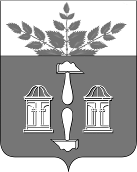 АДМИНИСТРАЦИЯ МУНИЦИПАЛЬНОГО ОБРАЗОВАНИЯ ЩЁКИНСКИЙ РАЙОН ПОСТАНОВЛЕНИЕО признании утратившим силу постановления администрации муниципального образования Щекинский район от 06.08.2021 № 8-973 «Об утверждении административного регламента предоставления муниципальной услуги «Информационное обеспечение физических и юридических лиц на основе документов Архивного фонда Российской Федерации и других архивных документов, предоставление архивных справок, архивных выписок и копий архивных документов»В соответствии с Федеральным законом от 06.10.2003 № 131-ФЗ          «Об общих принципах организации местного самоуправления в Российской Федерации», Федеральным законом от 27.07.2010 № 210-ФЗ «Об организации предоставления государственных и муниципальных услуг», Распоряжением Правительства Российской Федерации от 14.03.2022 № 491-р, постановлением администрации муниципального образования Щекинский район от 06.12.2019 № 12-1616 «Об утверждении Порядка разработки и утверждения административных регламентов предоставления муниципальных услуг отраслевыми (функциональными) органами администрации муниципального образования Щекинский район и подведомственными учреждениями», на основании ст. 42 Устава муниципального образования Щекинский район администрация муниципального образования Щекинский район ПОСТАНОВЛЯЕТ:1. Признать утратившим силу постановление администрации муниципального образования Щекинский район от 06.08.2021 № 8-973 «Об утверждении административного регламента предоставления муниципальной услуги «Информационное обеспечение физических и юридических лиц на основе документов Архивного фонда Российской Федерации и других архивных документов, предоставление архивных справок, архивных выписок и копий архивных документов».2. Настоящее постановление обнародовать путем размещения на официальном Портале муниципального образования Щекинский район и на информационном стенде администрации Щекинского района по адресу: Ленина пл., д. 1., г. Щекино, Тульская область.3. Настоящее постановление вступает в силу со дня официального обнародования.от 11.10.2022 № 10 – 1325 Глава администрации муниципального образования Щёкинского районА.С. Гамбург